Saugos plano priedas Nr. 8.28Pavyzdinė pavojingų trasos vietų aptvėrimo schema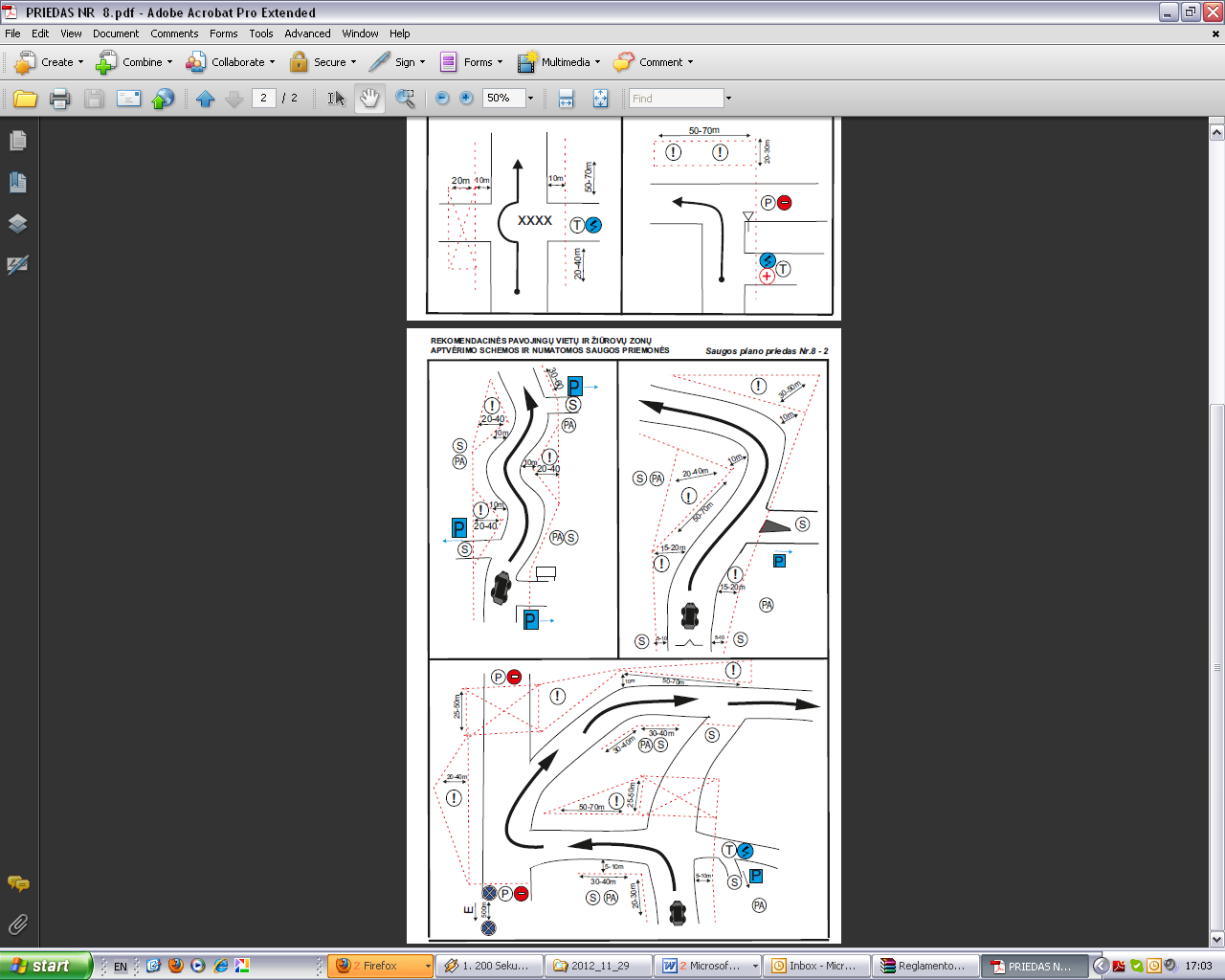 